Задание на курсовую работу по дисциплине «Электроснабжение»Группа б1-ЭЛЭТ41з	Скромных Геннадий Игоревич	                                                                                                            ФИО	Подпись	ДатаТема курсовой работы: Электроснабжение автоматизированного цехаКраткая характеристика объекта:Автоматизированный цех (АЦ) предназначен для выпуска металлоизделий. Он является одним из цехов металлургического завода и имеет два основных участка: штамповочный и высадочный. На участках установлено штатное оборудование: кузнечно-прессовое, станочное и др. В цехе предусмотрены помещения: для трансформаторной подстанции, агрегатная, вентиляторная, инструментальная, для бытовых нужд и др. На штамповочном участке требуется частое перемещение оборудования.Цеховая ТП получает электроснабжение (ЭСН) от главной понизительной подстанции (ГПП) завода по кабельной линии длиной 0,9 км, напряжение - 6 кВ. Расстояние от энергосистемы до ГПП- 18 км, линия ЭСН - воздушная.В перспективе от этой же ТП предусмотрено ЭСН других участков с расчетными мощностями: Рр.доп = 100 кВт, Qp.дoп = 165 квар.Количество рабочих смен - 2. По надежности и бесперебойности ЭСН оборудование относится к 3 категории.Грунт в районе АЦ- супесь с температурой +22 °С. Каркас здания цеха смонтирован из блоков-секций длиной 6 м каждый.Размеры цеха АхВхН=48х30х8 м. Вспомогательные помещения двухэтажные высотой 4 м.Перечень оборудования АЦ дан в таблице 1.Мощность электропотребления (Рэп) указана для одного электроприемника.Расположение основного оборудования показано на плане (рис . 1).Таблица 1 – Перечень электрооборудования АЦ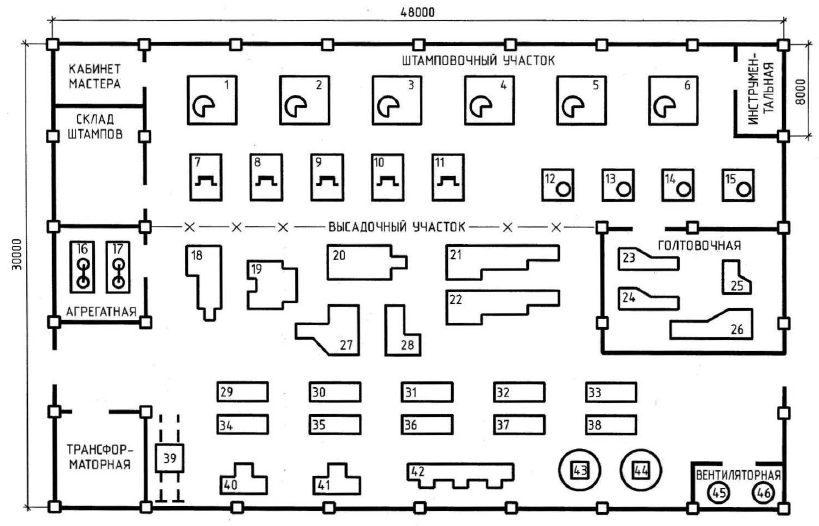 Рисунок 1 – План расположения электрооборудования АЦСодержание расчетно-пояснительной записки:Краткая характеристика объекта проектированияРасчетные нагрузки цехаВыбор числа и мощности силовых трансформаторов цеховой ТПРасчет электрических нагрузок цеха с учетом освещенияРасчет мощности компенсирующих установокВыбор местоположения цеховой ТП, определение схемы и конфигурации цеховой распределительной сетиРасчет нагрузок на отдельные участки цеховой сети, выбор сечений участков, выбор коммутационной и защитной аппаратурыРасчет токов КЗ в цеховой сети, проверка электрооборудования на устойчивость к токам КЗ, проверка чувствительности защитыРасчет потерь напряжения, выбор отпайки ПБВ цехового трансформатораГрафическая часть:План расположения оборудования в цеху с указанием картограммы электрических нагрузокОднолинейная схема электроснабженияЧертежи выполняются либо «вручную» на листах ватмана формата А1, либо с помощью компьютера в «Autocad» или в «Компас» на листах формата А3.№ на планеНаименование электрооборудованияPэп, кВтПримечание12341…6Пресс эксцентриковый типа КА-2132,27…11Пресс кривошипный типа К-2404,212…15Вертикально-сверлильные станки типа 2А 125316,17Преобразователи сварочные типа ПСО-300121-фазные18Автомат болтовысадочный419Автомат резьбонакатный4,520Станок протяжный8,521,22Автоматы гайковысадочные2223,24Барабаны голтовочный525Барабан виброголтовочный526Станок виброголтовочный1027Автомат обрубной1528Машина шнекомоечная4,229…38Автоматы гайконарезные1,839Кран-тележка2,2ПВ=60%40,41Электроточило наждачное1,51-фазноеПродолжение таблицы 1Продолжение таблицы 1Продолжение таблицы 1Продолжение таблицы 1123442Автомат трехпозиционный высадочный5,843,44Вибросито0,845,46Вентиляторы41-фазное